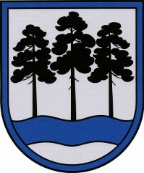 OGRES  NOVADA  PAŠVALDĪBAReģ.Nr.90000024455, Brīvības iela 33, Ogre, Ogres nov., LV-5001tālrunis 65071160, e-pasts: ogredome@ogresnovads.lv, www.ogresnovads.lv Saistošie noteikumiOgrēPar Ikšķiles novada pašvaldības 2015.gada 25.novembra saistošo noteikumu Nr.22/2015 “Par Ikšķiles novada pašvaldības domes saistošo noteikumu publicēšanu” , Lielvārdes novada pašvaldības 2016.gada 27.janvāra saistošo noteikumu Nr.2 “Par Lielvārdes novada domes saistošo noteikumu publicēšanas vietu”, Ogres novada pašvaldības 2016.gada 18.februāra saistošo noteikumu Nr.3/2016 “Par Ogres novada pašvaldības saistošo noteikumu publicēšanas vietu” un Ķeguma novada pašvaldības 2021.gada 10.marta saistošo noteikumu Nr.KND1-6/21/6 “Par Ķeguma novada domes pieņemto saistošo noteikumu publicēšanas vietu” atzīšanu par spēku zaudējušiem                                                                              Izdoti saskaņā ar likuma „Par pašvaldībām” 43.panta pirmās daļas 13.punktu Ar 2022.gada 1.janvāri atzīt par spēku zaudējušiem šādus saistošos noteikumus:Ikšķiles novada pašvaldības 2015.gada 25.novembra saistošos noteikumus Nr.22/2015 “Par Ikšķiles novada pašvaldības domes saistošo noteikumu publicēšanu” (apstiprināti ar Ikšķiles novada pašvaldības domes 2015.gada 25.novembra lēmumu Nr.14 (protokols Nr.13);Lielvārdes novada pašvaldības 2016.gada 27.janvāra saistošos noteikumus Nr.2 “Par Lielvārdes novada domes saistošo noteikumu publicēšanas vietu” (apstiprināti ar Lielvārdes novada pašvaldības domes lēmumu Nr.13 (protokols Nr.5, 4.);Ogres novada pašvaldības 2016.gada 18.februāra saistošos noteikumus Nr.3/2016 “Par Ogres novada pašvaldības saistošo noteikumu publicēšanas vietu” (apstiprināti ar Ogres novada pašvaldības domes 2016.gada 18.februāra lēmumu (protokols Nr.3, 11.§));Ķeguma novada pašvaldības 2021.gada 10.marta saistošos noteikumus Nr.KND1-6/21/6 “Par Ķeguma novada domes pieņemto saistošo noteikumu publicēšanas vietu” (apstiprināti ar Ķeguma novada pašvaldības domes 2021.gada 10.marta lēmumu Nr. KND1-3/21/110 (protokols Nr.6, 33.§).2021.gada 30.decembrīNr.38/2021(protokols Nr.14; 5)       Domes priekšsēdētājs E.Helmanis